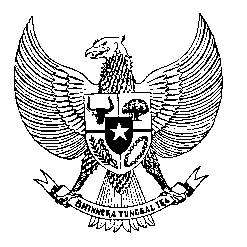 Permanent Missionof the Republic of Indonesia to the UN, WTO,and Other International Organizationsin GenevaSTATEMENT BY THE DELEGATION OF THE REPUBLIC OF INDONESIAAT THE 40th SESSION OF THE UPR WORKING GROUPCONSIDERATION OF THE UPR REPORT OF VENEZUELA25 January 2022Thank you, Mr. President,My Delegation thank the Delegation of Venezuela of their presentation. We appreciate Venezuela cooperation with UN agencies in implementing the national human rights action plan.   Indonesia recommends the following:Take concrete and immediate action to ensure the availability of essential needs including food, electricity, clean water and medicine. Take all necessary measures to ensure fulfilment of the right to education for all children. Promote democracy through strengthening of democratic institutions and citizen’s right to participate in political and public affairs, including with possible bilateral cooperation with friendly countries.  We wish Venezuela success in this review and its full implementation. Thank you.Time 5580th speaker111 words 